Publicado en Gijón el 30/01/2019 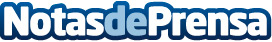 'Las microalgas son una fuente de Omega 3' afirma EuronewsEl canal europeo de noticias Euronews visitaba las instalaciones de Neoalgae, única planta de microalgas en el norte de España, para interesarse por el fin del proyecto Vopsa2.0, que busca obtener omega 3 de las microalgas y conseguir así un planeta más sostenibleDatos de contacto:David Alonso SuarezNota de prensa publicada en: https://www.notasdeprensa.es/las-microalgas-son-una-fuente-de-omega-3 Categorias: Nacional Medicina Nutrición Industria Farmacéutica Asturias Ecología Industria Alimentaria Sostenibilidad Astronomía http://www.notasdeprensa.es